ТИПОВОЕ КОНКУРСНОЕ ЗАДАНИЕДЛЯ РЕГИОНАЛЬНОГО ЧЕМПИОНАТАчемпионатного цикла 2021-2022 гг. компетенции«СОЦИАЛЬНАЯ РАБОТА»для основной возрастной категорииот 16 до 22 летКонкурсное задание включает в себя следующие разделы: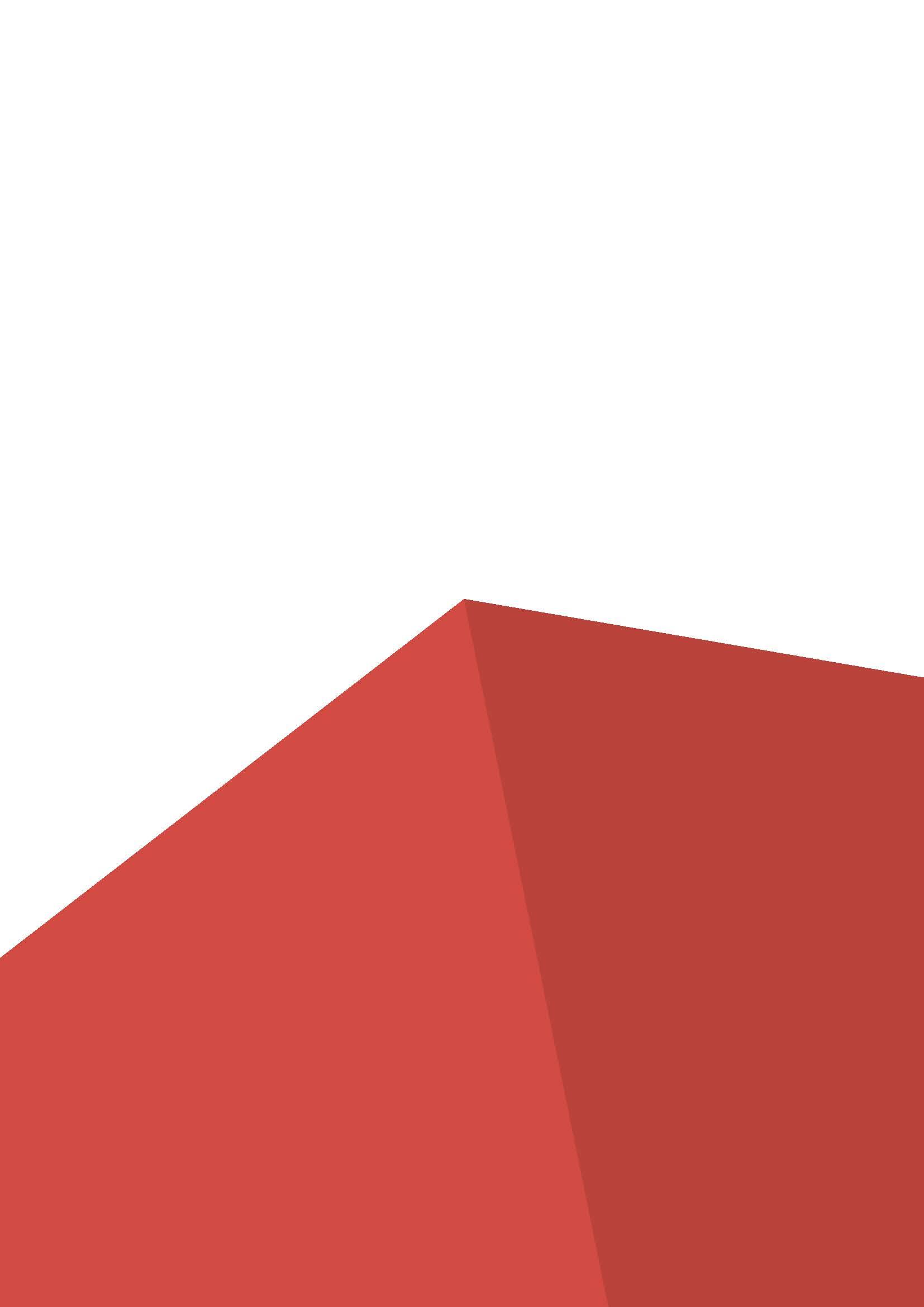 Форма участия в конкурсе: Индивидуальный конкурс Общее время на выполнение задания: 15 ч.Задание для конкурса Содержанием конкурсного задания является деятельность специалиста социальной работы. Участники соревнований получают инструкции и оборудование. Конкурсное задание имеет несколько модулей, выполняемых последовательно. Окончательные аспекты критериев оценки уточняются членами жюри. Оценка производится как в отношении работы модулей, так и в отношении процесса выполнения конкурсной работы. Если участник конкурса не выполняет требования техники безопасности, подвергает опасности себя или других конкурсантов, такой участник может быть отстранен от конкурса.Время и детали конкурсного задания в зависимости от конкурсных условий могут быть изменены членами жюри.Конкурсное задание должно выполняться помодульно. Оценка также происходит от модуля к модулю. Модули задания и необходимое время Таблица 1.Модуль A: Выявление потребности в социальных услугах Участнику необходимо проконсультировать гражданина, обратившегося за социальной помощью, разработать анкету с целью выявления нуждаемости в социальных услугах.На основании конкретной ситуации участнику необходимо:составить анкету по выявлению нуждаемости в социальных услугах;определить может ли являться обратившийся получателем государственной социальной помощи;определить перечень необходимых документов и указать куда их необходимо предоставить получателю социальных услуг;разъяснить порядок предоставления социальных услуг для конкретного гражданина;составить карту межведомственного взаимодействия по оказанию социальной помощи получателю социальных услуг;  предложить не менее трех организаций Вашего региона для оказания социальной помощи данному гражданину (гражданке);составить социальную карту района для обратившегося за получением социальной помощи получателя услуг с учетом тех организаций, которые были предложены участниками для конкретного гражданина.Эксперты оценивают последовательность, правильность, качество выполнения работы в соответствии с конкурсным заданием.Модуль B. Ведение профессиональной документации при оказании социальных услугУчастнику необходимо собрать первичную информацию о гражданине, обратившимся в организацию социального обслуживания за получением услуг на основании видеоролика и/или кейса.  На основании полученной первичной информации заполнить требуемую в рамках конкурсного задания профессиональную документацию  по сопровождению получателя социальных услуг (см. Приложение 1).Эксперты оценивают последовательность, правильность, качество выполнения работы в соответствии с конкурсным заданием.Модуль C. Реализация социального обслуживания Участнику необходимо найти решение проблемных ситуаций по работе с получателем социальных услуг, применяя знания нормативно-правовой документации, технологий социальной работы и технологии профессиональной коммуникации.Эксперты оценивают последовательность, правильность, качество выполнения работы в соответствии с конкурсным заданием.Модуль D. Профилактика обстоятельств, обусловливающих нуждаемость в социальном обслуживании Участнику необходимо разработать и защитить социальный проект профилактической направленности по заданной тематике, а также оформить:титульный лист проекта;краткую аннотацию проекта;введение (актуальность проекта);современное состояние исследований в данной области;цели и задачи проекта;описание проекта;используемую методологию, материалы и методы исследований;перечень мероприятий, необходимых для достижения поставленных целей;план и технологию выполнения каждого мероприятия;условия, в которых будет выполняться проект;механизм реализации проекта в целом.ожидаемые результаты;приложения (при необходимости);информационное сопровождение защиты социального проекта в виде компьютерной презентации.Эксперты оценивают последовательность, правильность, качество выполнения работы в соответствии с конкурсным заданием.Критерии оценки.В данном разделе определены примерные критерии оценки В данном разделе определены критерии оценки и количество начисляемых баллов (судейских и объективные) таблица 2. Общее количество баллов задания/модуля по всем критериям оценки составляет 100.Таблица 2.Приложения к заданию.Приложение 1. Индивидуальная программа получателя социальных услуг.Приложение 1ИНДИВИДУАЛЬНАЯ ПРОГРАММА ПРЕДОСТАВЛЕНИЯ СОЦИАЛЬНЫХ УСЛУГ «             »                             года                                                    № 1. Фамилия, имя, отчество 2. Пол                                                    3. Дата рождения   4. Адрес места регистрации:почтовый индекс                       город (район)                          улица ДОМ             КОРПУС  -  КВАРТИРА                ТЕЛЕФОН              Адрес фактического проживания:почтовый индекс                      город (район)                             улица    ДОМ                КОРПУС  -  КВАРТИРА                   ТЕЛЕФОН    5.Адрес места работы: почтовый индекс _____-______ город (район) ____________________-____________________улица _________________-_____________________ дом № ____-_____телефон ____-________6. Серия, номер паспорта или данные иного документа, удостоверяющего личность, дата выдачи этих документов, наименование выдавшего органа7. Контактный e-mail (при наличии)_____________-____________________________________8. Индивидуальная программа предоставления социальных услуг разработана впервые, повторно, (нужное подчеркнуть) на срок до: 9. Форма социального обслуживания:  10. Виды социальных услуг:I. Социально – бытовые:II. Социально-медицинскиеIII. Социально-психологические                                                          IV. Социально педагогическиеV. Социально-трудовыеVI. Социально–правовыеVII. Услуги в целях повышения коммуникативного потенциала получателей социальных  услуг, имеющих ограничения жизнедеятельности, в том числе детей-инвалидов11. Условия предоставления социальных услуг: услуги предоставляются  в соответствии с условиями договора о предоставлении социальных услуг № _____ от ______2017 года, определенных индивидуальной программой предоставления социальных услуг.12. Перечень рекомендуемых поставщиком социальных услуг:13. Отказ от социального обслуживания, социальной услуги:14. Мероприятия по социальному сопровождению:С содержанием индивидуальной программы предоставления социальных услуг Согласен                                             _______________                                                                                                                                                                                  (расшифровка подписи) Начальник                                               _______________                                                                                                                                                                                      (расшифровка подписи)М.П.Наименование модуляНаименование модуляСоревновательный день (С1, С2, С3)Время на заданиеAВыявление потребности в социальных услугахС1 09.00-14.005 часовBВедение профессиональной документации при оказании социальных услугС2 09.00-12.003 часаCРеализация социального обслуживанияС2 13.00-16.003 часаDПрофилактика обстоятельств, обусловливающих нуждаемость в социальном обслуживанииС3 09.00-13.004 часаКритерийКритерийБаллыБаллыБаллыКритерийКритерийСудейские аспектыОбъективная оценкаОбщая оценкаAВыявление потребности в социальных услугах 121830BВедение профессиональной документации при оказании социальных услуг12820CРеализация социального обслуживания101020DПрофилактика обстоятельств, обусловливающих нуждаемость в социальном обслуживании92130ИтогоИтого4357100Наименование социально-бытовой услугиОбъем предостав-ления услугПериодич-ность предоставления услугиСрок предоставления услугиОтметка о выполненииНаименование социально-медицинской услугиОбъем предостав-ления услугПериодич-ность предоставления услугиСрок предоставления услугиОтметка о выполненииНаименование социально-психологической услугиОбъем предостав-ления услугПериодич-ность предоставления услугиСрок предоставления услугиОтметка о выполненииНаименование социально-педагогической услугиОбъем предостав-ления услугПериодич-ность предоставления услугиСрок предоставления услугиОтметка о выполненииНаименование социально-трудовой услугиОбъем предостав-ления услугПериодич-ность предоставления услугиСрок предоставления услугиОтметка о выполненииНаименование социально-правовой услугиОбъем предостав-ления услугПериодич-ность предоставления услугиСрок предоставления услугиОтметка о выполненииНаименование услугиОбъем предоставления услугПериодичность предоставления услугиСрок предоставления услугиОтметка о выполненииНаименование поставщика социальных услугАдрес места нахождения поставщика социальных услугКонтактная информация поставщика социальных услуг (телефон, e-mail и т.п.)Наименование формы социального обслуживания, вида социальных услуг, социальной услуги от которых отказывается получатель социальных услугПричины отказаДата отказаПодпись получателя социальных услугВид социального сопровожденияПолучатель социального сопровожденияОтметка о выполнении